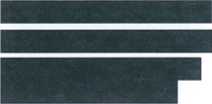 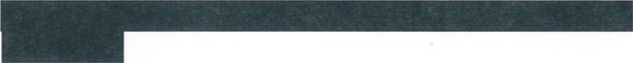 BESTELLUNG/ORDER	SSP170007* without VAT ■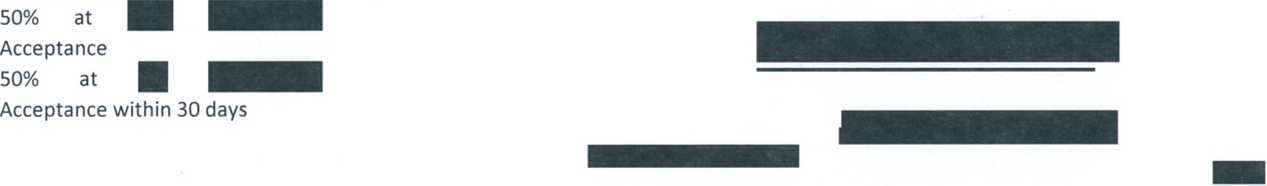 Pos./N°Bezeichnung / DescriptionAnzahl / QuantityGesamtpreis* / Total Price* [€]Angebotsnr. / Proposal N°Angebotsdatum / Proposal DateLiefertermin / Delivery Datei[ alignment device, alignment sphere support | adapter, PlatelJan.2018 Jun.2018